 لسان العرب: المُصَوِّرْ هو الذي صَوَّر جميع الموجودات ورتبها فأَعطى كل شيء منها صورة خاصة يتميز بها على كثرتها. وقد صَوَّرَهُ صُورةً حَسَنَةً فتَصَوَّر (تشكل). والتَّصاوِيرُ: التَّماثيلُ.
  
  تاج العروس: الصُّورَةُ بالضَّمّ: الشَّكْلُ والهَيْئةُ والحقيقةُ والصِّفة. وقال المصنّف في البصائر: الصُّورَةُ ما ينتقش به الإنسان ويتميَّزُ بها عن غيره وذلك ضَرْبانِ: ضَرْبٌ محسوس يُدْركُها الإنسانُ وكثيرٌ من الحيوانات كصُورَةِ الإنْسَان والفَرَسِ والحِمارِ. والثاني: معقُولٌ يُدْرِكه الخاصَّةُ دونَ العَامَّة كالصُّورَةِ التي اخْتُصّ الإنْسَانُ بها من العَقْلِ والرَّويّضةِ والمَعَاني التي مُيِّزَ بها وإلى الصُّورتَيْن أشارَ تعالى: {وَصَوَّرَكُمْ فأحْسَنَ صُوَرَكُمْ}. وقد صَوَّرَهُ صُورةً حَسَنَةً فتَصَوَّر (تشكل).
  .معنى التماثلُ في لغة العرب وعلاقة ذلك بالتصوير: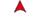 1. في لسان العرب وتاج العروس: مِثل كلمةُ تَسْوِيَةٍ والفرقُ بين المُماثَلةِ والمُساواةِ أنّ التساويَ هو التكافُؤُ في المِقدارِ لا يزيدُ ولا يَنْقُصُ وأمّا المُماثَلةُ فقد تكون على الإطلاق فمعناه أنه يَسُدُّ مَسَدَّه وإذا قيل: هو مثلُه في كذا فهو مُساوٍ له في جِهةٍ دونَ جِهةٍ. وماثَلَ الشيءَ شابهه والتِّمْثالُ الصُّورةُ والجمع التَّماثيل ومَثَّل له الشيءَ صوَّره حتى كأَنه ينظر إِليه. والتِّمْثال اسم للشيء المصنوع مشبَّهًا بخلق من خلق الله وجمعه التَّماثيل وأَصله من مَثَّلْت الشيء بالشيء إِذا قدَّرته على قدره.
2. مختار الصحاح: مِثْلٌ كلمة تسوية والمَثَلُ ما يضرب به من الأمثال ومَثَّلَ له كذا تمثِيلًا إذا صور له مثاله بالكتابة أو غيرها والتِمْثَالُ الصورة والجمع التَمَاثِيلُ.